Hello, Dr. [Name of the interviewer],It was great meeting you on Thursday. I am really excited about the numerous opportunities for______________ in your program. ________is a skill I’ve been extremely proactive about acquiring in my time at the med school. It is also something I would like to further devote my time to developing during my residency training.I had a couple of questions about the ____________program:Are there opportunities to teach medical students _______skills?OTHER SUCH QUESTIONS______________Thank you for your time and consideration. I look forward to hearing back from you!All the best,[Your Full Name]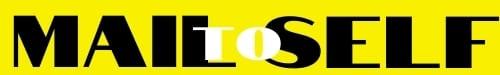 